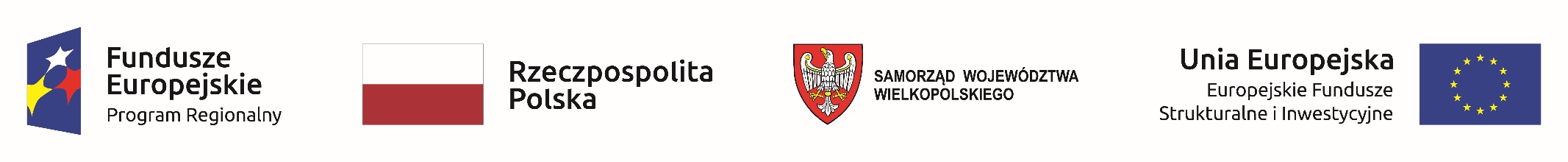 AG/ZP-16/2023															Załącznik nr 3B do SWZSZCZEGÓŁOWY OPIS PRZEDMIOTU ZAMÓWIENIA – ZESTAWIENIE WYMAGANYCH PARAMETRÓW TECHNICZNYCHPAKIET 1  ŁÓŻKO SZPITALNE DLA PACJENTÓW BARIATRYCZNYCH – 1 szt. Producent:  Oferowany model/typ:Rok produkcji (wymagany fabrycznie nowy):Tabela:  Zestawienie parametrów ocenianych (w ramach kryterium oceny ofert: Ocena parametrów technicznych)* wypełnia Wykonawca UWAGA!!!Brak wpisu w polach parametr oferowany lub nie spełnienie zapisów poszczególnych warunków parametrów wymaganych spowoduje odrzucenie oferty Wykonawcy.Oświadczamy, że oferowane urządzenie/sprzęt/wyposażenie jest kompletne i będzie po zainstalowaniu gotowe do pracy bez żadnych dodatkowych zakupów..................................................................................                     miejscowość i data                                                                                                                                                                                                          ............................................................................... 													                    miejsce na znacznik podpisu  DOKUMENT NALEŻY PODPISAĆ KWALIFIKOWANYM PODPISEM ELEKTRONICZNYM LUB PODPISEM OSOBISTYM LUB PODPISEM ZAUFANYM.lp.Parametry techniczne  –  warunki graniczneParametr wymaganyParametr oferowany  I.ŁÓŻKO DLA PACJENTÓW BARIATRYCZNYCHDługość zewnętrzna łóżka –  2230mm (+/- 50mm) z funkcją  przedłużenia leża o minimum 30cmTak, podaćSzerokość zewnętrzna łóżka – 1100mm (+/-50mm)Tak, PodaćWymiary leża 2000mm x 1000mm (+/- 20mm)Tak, podaćZasilanie 230 V, 50 Hz z sygnalizacją włączenia do sieci w celu uniknięcia nieświadomego wyrwania kabla z gniazdka i uszkodzenia łóżka lub gniazdka. Kabel zasilający w przewodzie skręcanym rozciągliwym. TakWbudowany akumulator do zasilania podczas transportu lub w sytuacjach zaniku prądu. Diodowy wskaźnik stanu naładowania akumulatora w panelu sterowania dla personelu.TakSzczyty łóżka tworzywowe lub  wykonane z profili aluminiowych z wypełnieniem w postaci płyty HPL. Szczyty łóżka z możliwością zablokowania szczytu przed wyjęciem na czas transportu łóżka w celu uniknięcia wypadnięcia szczytu i stracenia kontroli nad łóżkiem. TakBarierki boczne metalowe lakierowane składane wzdłuż ramy leża nie powodujące poszerzenia łóżka, barierki składane poniżej poziomu materaca, mechanizm zwalniania barierki w jej górnej części, na ergonomicznej wysokości, składanie jedną ręką. Barierki boczne składające się z min trzech poprzeczek. Na jednej z poprzeczek elastyczna listwa ochronna. W celach bezpieczeństwa barierki odblokowywane w min dwóch ruchach. TakLeże łóżka  4 – sekcyjne, w tym 3 ruchome. Leże wypełnienie panelami tworzywowymi, w każdym segmencie kilka paneli. Panele gładkie, łatwo demontowalne, lekkie (maksymalna waga pojedynczego panelu poniżej 1kg) nadające się do dezynfekcji. Panele zabezpieczone przed przesuwaniem się i wypadnięciem poprzez system zatrzaskowy. Leże podparte w min 6 pkt, gwarantujące stabilność w każdym położeniu. Segmenty leża osadzone na dwóch wzdłużnych profilach stalowych, lakierowanych proszkowo, brak zewnętrznej ramy przy segmentach leża.TakPodwójne, antystatyczne  koła o średnicy 125mm. Tak, podać Centralna oraz kierunkowa blokada kół uruchamiana za pomocą dźwigni zlokalizowanych bezpośrednio przy kołach od strony nóg, po obu stronach łóżkaTakSterowanie elektryczne łóżka przy pomocy:Pilota przewodowego dla pacjenta: regulacja kąta nachylenia segmentu pleców, ud oraz wysokości, a także autokontur, pilot posiada podświetlane przyciski.  Przewodowego panelu sterowania dla     personelu: min. regulacja kąta nachylenia segmentu pleców, ud oraz wysokości, funkcji przechyłów wzdłużnych, autokontur, pozycja antyszokowa, pozycja zaprogramowane w jednym przycisku: krzesło kardiologiczne,  CPR, pozycja mobilizacyjna, antyszokowa, egzaminacyjna, ekstraniska. Panel z możliwością zawieszenia na szczycie od strony nóg oraz schowania w półce na pościel. Min. 3 oznaczone innymi kolorami strefy w panelu sterowania w celu bardziej intuicyjnej obsługi.TakRegulacja elektryczna wysokości leża, w zakresie 300 mm do 800 mm (+/- 20mm), gwarantująca bezpieczne opuszczanie łóżka i zapobiegająca „zeskakiwaniu z łóżka” /nie dotykaniu pełnymi stopami podłogi podczas opuszczania łóżka/. Tak, podaćRegulacja elektryczna części plecowej w zakresie  70 (+/-5o)Tak, podaćRegulacja elektryczna części nożnej w zakresie 30 (+/-5o)Tak, podaćRegulacja elektryczna funkcji autokontur, sterowanie przy pomocy przycisków na pilocie dla pacjenta i z panelu sterowania dla personelu montowanego na szczycie łóżka od strony nóg.TakFunkcja autoregresji segmentu pleców oraz uda, niwelująca ryzyko powstawania odleżyn dzięki minimalizacji nacisku w odcinku krzyżowo-lędźwiowym a tym samym pełniąca funkcje profilaktyczną  przeciwko odleżynom stopnia 1-4. W segmencie pleców: min.9cm, w segmencie uda: min.5cm.Tak, podaćFunkcja zaawansowanej autoregresji, system teleskopowego odsuwania się segmentu pleców oraz uda nie tylko do tyłu, ale i do góry (ruch po okręgu) podczas podnoszenia segmentów, w celu eliminacji sił tarcia będącymi potencjalnym zagrożeniem powstawania odleżyn stopnia 1:4.Tak,Regulacja elektryczna pozycji Trendelenburga 14 – sterowanie z panelu sterowniczego montowanego na szczycie łóżka od strony nógTak, podaćRegulacja elektryczna pozycji anty-Trendelenburga  14 – sterowanie z panelu sterowniczego montowanego na szczycie łóżka od strony nóg. Tak, podaćRegulacja elektryczna do pozycji krzesła kardiologicznego – sterowanie przy pomocy jednego oznaczonego odpowiednim piktogramem przycisku na panelu sterowniczym montowanym na szczycie łóżka od strony nóg. TakRegulacja elektryczna do pozycji CPR, – sterowanie przy pomocy jednego oznaczonego odpowiednim piktogramem przycisku na panelu sterowniczym montowanym na szczycie łóżka od strony nóg.TakRegulacja elektryczna do pozycji  antyszokowej – sterowanie przy pomocy jednego oznaczonego odpowiednim piktogramem przycisku na panelu sterowniczym montowanym na szczycie łóżka od strony nóg.TakRegulacja elektryczna do pozycji egzaminacyjnej do badań (leże poziomuje się i unosi do wysokości maksymalnej) – sterowanie przy pomocy jednego oznaczonego odpowiednim piktogramem przycisku na panelu sterowniczym montowanym na szczycie łóżka od strony nóg.Tak Regulacja elektryczna do pozycji mobilizacyjnej, ułatwiającej pacjentowi opuszczenie łóżka, (leże schodzi do najniższej pozycji, segment pleców podnosi się maksymalnie, a segment nóg poziomuje się) – sterowanie przy pomocy jednego oznaczonego odpowiednim piktogramem przycisku na panelu sterowniczym montowanym na szczycie łóżka od strony nóg.Tak Regulacja elektryczna do pozycji ekstraniskiej– sterowanie przy pomocy jednego oznaczonego odpowiednim piktogramem przycisku na panelu sterowniczym montowanym na szczycie łóżka od strony nóg.TakWyłączniki/blokady funkcji elektrycznych (uruchamiane na panelu sterowniczym dla personelu) dla poszczególnych regulacji:- regulacji wysokości- regulacji części plecowej - regulacji części nożnej- przechyłu Trendelenburga i anty-Trendelenburga- pozycji krzesła kardiologicznego.Diodowe wskaźniki informujące o zablokowanych regulacjach w panelu dla personelu oraz w pilocie dla pacjenta.Tak, Zabezpieczenie przed nieświadomym uruchomieniem funkcji poprzez konieczność wciśnięcia przycisku uruchamiającego dostępność funkcji. Przycisk aktywacji na panelu dla personelu i pilocie pacjenta.TakWciśnięcie przycisku aktywującego na panelu centralnym lub pilocie pacjenta aktywuje obydwa panele sterowania jednocześnie. Nie dopuszcza się rozwiązania aktywującego tylko jeden sterownikTak Odłączenie wszelkich regulacji po min 180 sekundach nieużywania regulacji, za wyjątkiem funkcji ratujących życie, np. CPR, AntyszokowaTakPrzycisk bezpieczeństwa (oznaczony charakterystycznie: STOP lub tez o innym oznaczeniu) natychmiastowe odłączenie wszystkich (za wyjątkiem funkcji ratujących życie, np. CPR, Antyszokowa)  funkcji elektrycznych w przypadku wystąpienia zagrożenia dla pacjenta lub personelu również odcinający funkcje w przypadku braku podłączenia do sieci – pracy na akumulatorze. TakElektryczna i mechaniczna funkcja CPR,TakBezpieczne obciążenie robocze dla każdej pozycji leża i segmentów na poziomie minimum 320kg. Pozwalające na wszystkie możliwe regulacje przy tym obciążeniu bez narażenia bezpieczeństwa pacjenta i powstanie incydentu medycznego. Tak, podaćZłącze wyrównania potencjałuTakMaterac szpitalny prewencyjny Materac szpitalny - wykonany z piany poliuretanowej posiadający właściwości prewencji przeciwodleżynowej do II stopnia. Materac w pokrowcu nieprzemakalnym oddychającym. Wysokość materaca min 140 mmListwa –   z miejscem na zawieszanie worków   urologicznych z tworzywowymi zaczepami do wszystkich łóżek Półka na pościel Lakierowana wysuwana spod leża z możliwością chowania centralnego panelu sterowniczegoWieszak do kroplówki Montowany w tulejach od strony szczytu głowy lub szczytu nóg. Podstawa lakierowana. Wysuwany wysięgnik wykonany ze stali nierdzewnej lub chromowany z min 2 hakami Wysięgnik z uchwytem rękiChromowany lub lakierowany wysięgnik montowany w tuleje od strony szczytu głowy, wyposażony w tworzywowy trójkąt do podciągania Tak Montaż i szkolenie personelu Tak L.p.Parametry ocenianeWymaganaOdpowiedźOdpowiedź WykonawcyTak/NieOpis zaoferowanych przez Wykonawcę warunków(wypełnia Wykonawca)Sposób oceny1.System elektrycznej ochrony przed uszkodzeniem łóżka w wyniku przeciążenia, polega na wyłączeniu regulacji łóżka w przypadku przekroczonego obciążenia.Tak/NieTak – 5 pktNie – 0 pkt2.Pilot posiada wbudowaną latarkę  Tak/NieTak – 5 pktNie – 0 pkt3.Leże łóżka podparte w 8 miejscach dla jego maksymalnej stabilności  Tak/NieTak – 5 pktNie – 0 pkt4.Wskaźnik diodowy informujący o konieczności zaplanowania wymiany akumulatora łóżka Tak/NieTak – 5 pktNie – 0pkt